Professional Academy Referees Co-ordinator We have a 2x roles as the Professional Academy Referees Co-ordinator. The role is of vital importance to in the retention, growth and development of referees. It is therefore crucial that it should continue to be co-ordinated by someone who is determined to see it succeedIf you would like to be considered as the new Co-ordinator, please make your interest known to by sending a cover letter stating your experience and reasons for applying for the role (no more than 500 words), please send this to refereeing@londonfa.com – Subject ‘Professional Academy Referees Co-ordinator’The deadline will close on  2019. Please .The Co-ordinator is required Allocate referees (primarily to newly-qualified officials) to Academy home games for Leyton Orient FC (East London - Leyton)/ AFC Wimbledon FC (South West London – New Malden) Academy from U10s – U15s;Ensure that all games are covered at the request of the academy and attend minimum once a month (Sunday) to ensure support & development advice is given to those within the Academy;Hold an in-date and clear DBS as well a valid Safeguarding Children’s Workshop qualificationThe benefits of this include:Supporting the development of London FA referees during the start of their refereeing careers when a huge part of their development and progress takes placeRecommendations to be submitted on promising officials and mentors for prestigious games and other opportunitiesIf you have any further queries, please do not hesitate to contact me on 020 7610 8360.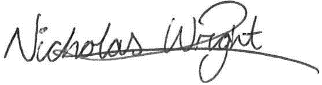 